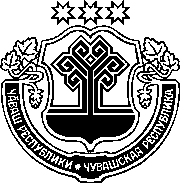 ЧӐВАШ РЕСПУБЛИКИНСАККУНӖЧӐваш Республикин 
"ОпекӐпа попечительство ҫинчен" саккунӖн 6 ТАТА 7 статйиСЕне улшӐнусем кӖртесси ҫинченЧӑваш Республикин Патшалӑх Канашӗ2020 ҫулхи авӑн уйӑхӗн 15-мӗшӗнчейышӑннӑ1 статьяЧӑваш Республикин "Опекӑпа попечительство ҫинчен" 2009 ҫулхи нарӑс уйӑхӗн 6-мӗшӗнчи 5 №-лӗ саккунне (Чӑваш Республикин Патшалӑх Канашӗн ведомоҫӗсем, 2009, 79 №; 2012, 92 № (I том); Чӑваш Республикин Саккунӗсен пуххи, 2013, 6, 12 №-сем; 2016, 4 №; "Республика" хаҫат, 2019, пуш уйӑхӗн 13-мӗшӗ, ҫу уйӑхӗн 15-мӗшӗ, юпа уйӑхӗн 18-мӗшӗ) ҫакӑн пек улшӑнусем кӗртес:1) 6 статьяра:а) 31-мӗш пайӑн пӗрремӗш абзацне ҫакӑн пек ҫырса хурас:"31. Опекӑпа попечительство ӗҫне йӗркелеме тата пурнӑҫлама му-ниципаллӑ районсен тата хула округӗсен вырӑнти хӑй тытӑмлӑх органӗсенче ҫул ҫитменнисен тӗлӗшпе опекӑпа попечительство ӗҫне йӗркелес тата пурнӑҫлас енӗпе ӗҫ-хӗл пурнӑҫлакан служащисен хисепне ҫакӑн пек шутласа палӑртмалла:";ӑ) ҫакӑн пек ҫырса 32-мӗш пай хушса хурас:"32. Опекӑпа попечительство ӗҫне йӗркелеме тата пурнӑҫлама муниципаллӑ районсен тата хула округӗсен вырӑнти хӑй тытӑмлӑх органӗсенче хавшак ӑс-хакӑллӑ тата правасемпе тулли мар усӑ куракан, ҫул ҫитнӗ граждансем тӗлӗшпе (Чӑваш Республики тытса пыракан, халӑхӑн социаллӑ ыйтӑвӗсене тивӗҫтерекен организацисенче пурӑнакан, хавшак ӑс-хакӑллӑ тата правасемпе тулли мар усӑ куракан, ҫул ҫитнӗ граждансемсӗр пуҫне) опекӑпа попечительство ӗҫ-хӗлне йӗркелес тата пурнӑҫлас енӗпе ӗҫлекен служащисен хисепне ҫакӑн пек шутласа палӑртмалла:муниципаллӑ район территорийӗнче пурӑнакан, хавшак ӑс-хакӑллӑ тата правасемпе тулли мар усӑ куракан, ҫул ҫитнӗ граждансен шучӗ 80 ҫынран сахалрах чухне 0,5 штат единици;муниципаллӑ район территорийӗнче пурӑнакан, хавшак ӑс-хакӑллӑ тата правасемпе тулли мар усӑ куракан, ҫул ҫитнӗ граждансен шучӗ 80 ҫынран ытларах чухне 1 штат единици;хула округӗн территорийӗнче пурӑнакан, хавшак ӑс-хакӑллӑ тата правасемпе тулли мар усӑ куракан, ҫул ҫитнӗ граждансен шучӗ 100 ҫын таран чухне 0,5 штат единици;хула округӗн территорийӗнче пурӑнакан, хавшак ӑс-хакӑллӑ тата правасемпе тулли мар усӑ куракан, ҫул ҫитнӗ граждансен шучӗ 101 ҫынран пуҫласа 300 ҫын таран чухне 1 штат единици;хула округӗн территорийӗнче пурӑнакан, хавшак ӑс-хакӑллӑ тата правасемпе тулли мар усӑ куракан, ҫул ҫитнӗ граждансен шучӗ 301 ҫынран пуҫласа 600 ҫын таран чухне 1,5 штат единици;хула округӗн территорийӗнче пурӑнакан, хавшак ӑс-хакӑллӑ тата правасемпе тулли мар усӑ куракан, ҫул ҫитнӗ граждансен шучӗ 601 ҫынран пуҫласа 1200 ҫын таран чухне 2 штат единици;хула округӗн территорийӗнче пурӑнакан, хавшак ӑс-хакӑллӑ тата правасемпе тулли мар усӑ куракан, ҫул ҫитнӗ граждансен шучӗ 1200 ҫынран ытларах чухне 3 штат единици.";2) 7 статьяра:а) 1-мӗш пайра:ҫакӑн пек ҫырса виҫҫӗмӗш ҫӗнӗ абзац хушса хурас:"ашшӗ-амӑшӗн асӑрхавӗсӗр тӑрса юлнӑ ачасем ҫинчен калакан даннӑйсен патшалӑх банкӗн регион операторне ашшӗ-амӑшӗн асӑрхавӗсӗр тӑрса юлнӑ ачасем ҫинчен калакан даннӑйсен регион банкне йӗркелеме кирлӗ ашшӗ-амӑшӗн асӑрхавӗсӗр тӑрса юлнӑ кашни ача ҫинчен калакан сведенисене тата ашшӗ-амӑшӗн прависене туртса илнӗ е ашшӗ-амӑшӗн прависене чакарнӑ граждансем, хӑйсен тивӗҫӗсене кирлӗ пек пурнӑҫламаншӑн опекун (попечитель) тивӗҫӗсене пурнӑҫлассинчен хӑтарнӑ граждансем, малтан усрава илнӗ ҫынсем (енчен те усрава илнине вӗсен айӑпне пула судпа пӑрахӑҫланӑ пулсан) ҫинчен калакан сведенисене Федерацин "Ашшӗ-амӑшӗн асӑрхавӗсӗр тӑрса юлнӑ ачасем ҫинчен калакан даннӑйсен патшалӑх банкӗ ҫинчен" 2001 ҫулхи ака уйӑхӗн 16-мӗшӗнчи 44-ФЗ №-лӗ саккунӗпе килӗшӳллӗн тӑратасси;";виҫҫӗмӗш – ҫирӗм улттӑмӗш абзацсене тивӗҫлӗн тӑваттӑмӗш – ҫирӗм ҫиччӗмӗш абзацсем тесе шутлас;ҫакӑн пек ҫырса ҫирӗм саккӑрмӗш ҫӗнӗ абзац хушса хурас:"опекунсемпе попечительсене Патшалӑхӑн социаллӑ тивӗҫтерӗвӗн пӗрлехи информаци тытӑмӗнче шута илсе пырасси;";ҫирӗм ҫиччӗмӗш абзаца ҫирӗм тӑххӑрмӗш абзац тесе шутлас;ӑ) 2-мӗш пайра:ҫакӑн пек ҫырса ҫирӗм пӗрремӗш ҫӗнӗ абзац хушса хурас:"опекунсемпе попечительсене Патшалӑхӑн социаллӑ тивӗҫтерӗвӗн пӗрлехи информаци тытӑмӗнче шута илсе пырасси;";ҫирӗм пӗрремӗш абзаца ҫирӗм иккӗмӗш абзац тесе шутлас.2 статья1. Ҫак Саккун, ҫак Саккунӑн 1 статйин 1-мӗш пункчӗсӗр пуҫне, ӑна официаллӑ йӗркепе пичетлесе кӑларнӑ кун хыҫҫӑн вунӑ кун иртсен вӑя кӗрет.2. Ҫак Саккунӑн 1 статйин 1-мӗш пункчӗ 2021 ҫулхи кӑрлач уйӑхӗн 1-мӗшӗнчен пуҫласа вӑя кӗрет.Шупашкар хули Чӑваш РеспубликинПуҫлӑхӗн тивӗҫӗсеневӑхӑтлӑха пурнӑҫлаканО. Николаев